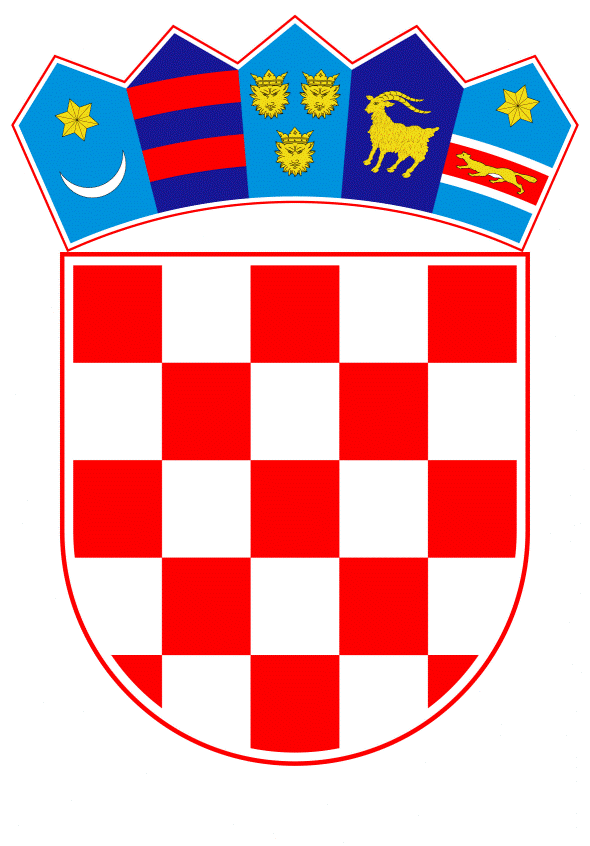 VLADA REPUBLIKE HRVATSKEZagreb, 4. listopada 2023.______________________________________________________________________________________________________________________________________________________________________________________________________________________________PrijedlogNa temelju članka 31. stavka 2. Zakona o Vladi Republike Hrvatske („Narodne novine“, br. 150/11., 119/14., 93/16., 116/18. i 80/22.), a u vezi s člankom 36. stavkom 3. Statuta Hrvatskog zavoda za zdravstveno osiguranje („Narodne novine“, br. 18/09., 33/10., 8/11., 18/13., 1/14., 83/15. i 108/21.), Vlada Republike Hrvatske je na sjednici održanoj __________________ 2023. donijelaO D L U K Uo davanju prethodne suglasnosti ravnatelju Hrvatskog zavoda za zdravstveno osiguranje za sklapanje ugovora o nabavi radova za uređenje poslovnog prostora Hrvatskog zavoda za zdravstveno osiguranje u SplituI.Daje se prethodna suglasnost ravnatelju Hrvatskog zavoda za zdravstveno osiguranje za sklapanje ugovora o nabavi radova za uređenje poslovnog prostora Hrvatskog zavoda za zdravstveno osiguranje u Splitu, u iznosu od 983.721,90 eura bez PDV-a, odnosno 1.229.652,38 eura s PDV-om, s ponuditeljem Generalić d.o.o., Omiš, Joke Kneževića 1, sukladno Odluci Upravnog vijeća Hrvatskog zavoda za zdravstveno osiguranje, KLASA: 025-04/23-01/22, URBROJ: 338-01-01-23-01, od 30. siječnja 2023.II.Ova Odluka stupa na snagu danom donošenja.KLASA: URBROJ: Zagreb,     PREDSJEDNIKmr. sc. Andrej PlenkovićO B R A Z L O Ž E N J EPoslovni prostor Hrvatskog zavoda za zdravstveno osiguranje (u daljnjem tekstu: Zavod) u Splitu nalazi se u zgradi, na adresi Obala kneza Branimira 14, koja je u vlasništvu Zavoda. Zbog lošeg građevinskog stanja zgrade i nezadovoljavanja osnovnih standarda i zahtjeva koje poslovne građevine moraju ispunjavati, Zavod je pokrenuo nabavu radova na uređenju navedenog poslovnog prostora, koji obuhvaćaju izvođenje građevinsko obrtničkih radova, elektroinstacija, strojarskih instalacija, hidrotehničkih instalacija - vodovoda i kanalizacije.U postupku javne nabave zaprimljeno je ukupno pet ponuda. Iznos ponuda ponuditelja Reliance d.o.o te zajednice ponuditelja Hapilan d.o.o. i VD-MONT d.o.o. bile su veće od procijenjene vrijednosti, te su kao takve bile neprihvatljive sukladno članku 3. stavku 1. točki 13. Zakona o javnoj nabavi („Narodne novine“, br. 120/16. i 114/22.). Nadalje, utvrđeno je da su ponude ponuditelja Deltron d.o.o., Šprajc THD d.o.o. i Generalić d.o.o. bile valjane te je prema ekonomskom kriteriju za odabir ponude odabrana ponuda ponuditelja Generalić d.o.o. Protiv Odluke o odabiru nije izjavljena žalba. Zavod je, po provedenom otvorenom postupku javne nabave te po donošenju Odluke o odabiru ponude za nabavu radova za uređenje poslovnog prostora Zavoda u Splitu, KLASA: 406-02/23-01/09, URBROJ: 338-01-05-08-23-36, od 07. srpnja 2023., dostavio Ministarstvu zdravstva zahtjev radi ishođenja prethodne suglasnosti ravnatelju Zavoda za sklapanje ugovora o nabavi radova na uređenju poslovnoga prostora Zavoda u Splitu, u iznosu od 983.721,90 eura bez PDV-a, odnosno 1.229.652,38 eura s PDV-om, s ponuditeljem Generalić d.o.o., Omiš, Joke Kneževića 1, sukladno Odluci Upravnog vijeća Zavoda, KLASA: 025-04/23-01/22, URBROJ: 338-01-01-23-01, od 30. siječnja 2023.Upravno vijeće Zavoda je Odlukom KLASA: 025-04/23-01/22, URBROJ: 338-01-01-23-01, od 30. siječnja 2023., dalo prethodnu suglasnost ravnatelju Zavoda za nabavu radova za uređenje poslovnog prostora Zavoda u Splitu, na adresi Obala kneza Branimira 14, u iznosu od procijenjene vrijednosti nabave u iznosu od 1.010.000,00 eura bez PDV-a, odnosno 1.262.500,00 eura s PDV-om, te ovlaštenje da nakon pribavljene suglasnosti Vlade Republike Hrvatske sklopi ugovor s odabranim ponuditeljem s kojim će urediti međusobna prava i obveze ugovornih strana u vezi s predmetom nabave.  Sredstva za nabavu radova osigurana su u Financijskom planu Zavoda za 2023. godinu i projekcije plana za 2024. i 2025. godinu („Narodne novine“, br. 145/22. i 63/23.), Program 6000 Obvezno zdravstveno osiguranje – K600000 Rashodi za nabavu nefinancijske imovine na poziciji 4511 – dodatna ulaganja na građevinskim objektima, u iznosu od 1.010.000,00 eura bez PDV-a, odnosno 1.262.500,00 eura s PDV-om.Sukladno članku 36. stavku 3. Statuta Zavoda, ravnatelju Zavoda je za pravne poslove o stjecanju, opterećenju ili otuđenju nekretnine i druge imovine, odnosno sklapanje drugog posla čija je vrijednost veća od 663.614,04 eura, uz prethodnu suglasnost Upravnog vijeća Zavoda, potrebna i prethodna suglasnost Vlade Republike Hrvatske. Slijedom navedenoga, predlaže se Vladi Republike Hrvatske donošenje odluke kojom se daje prethodna suglasnost ravnatelju Zavoda za sklapanje ugovora o nabavi radova na uređenju poslovnoga prostora Zavoda u Splitu, u iznosu od 983.721,90 eura bez PDV-a, odnosno 1.229.652,38 eura s PDV-om, s ponuditeljem Generalić d.o.o., Omiš, Joke Kneževića 1, sukladno Odluci Upravnog vijeća Zavoda, KLASA: 025-04/23-01/22, URBROJ: 338-01-01-23-01, od 30. siječnja 2023.Predlagatelj:Ministarstvo zdravstva Predmet:Prijedlog odluke o davanju prethodne suglasnosti ravnatelju Hrvatskog zavoda za zdravstveno osiguranje za sklapanje ugovora o nabavi radova za uređenje poslovnog prostora Hrvatskog zavoda za zdravstveno osiguranje u Splitu